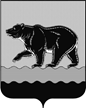 ПРЕДСЕДАТЕЛЬ ДУМЫ ГОРОДА НЕФТЕЮГАНСКАПОСТАНОВЛЕНИЕот 21.04.2022	 № 21-ПО порядке уведомления представителя нанимателя (работодателя) муниципальными служащими Думы города Нефтеюганска о намерении выполнять иную оплачиваемую работуВ соответствии с частью 2 статьи 11 Федерального закона от 02.03.2007    № 25-ФЗ «О муниципальной службе в Российской Федерации», Уставом города Нефтеюганска, постановляю:1.Утвердить порядок уведомления представителя нанимателя (работодателя) муниципальными служащими Думы города о намерении выполнять иную оплачиваемую работу согласно приложению к настоящему постановлению.2.Руководителю аппарата Думы города Нефтеюганска И.Г.Индиной организовать ознакомление муниципальных служащих аппарата Думы города с настоящим постановлением.  3.Опубликовать постановление в газете «Здравствуйте, нефтеюганцы!» и разместить на официальном сайте органов местного самоуправления города Нефтеюганска в сети Интернет.4. Постановление вступает в силу после его официального опубликования.5.Контроль за выполнением приказа оставляю за собой.	Р.Ф. ГалиевПриложениек постановлению председателяДумы города Нефтеюганскаот 21.04.2022 № 21-ППорядок уведомления представителя нанимателя (работодателя) муниципальными служащими Думы города Нефтеюганска о намерении выполнять иную оплачиваемую работу1. Настоящий Порядок разработан на основании части 2 статьи 11 Федерального закона от 02.03.2007 № 25-ФЗ «О муниципальной службе в Российской Федерации» (далее - Закон о муниципальной службе) с целью предотвращения возникновения конфликта интересов на муниципальной службе в Думе города и устанавливает процедуру уведомления муниципальными служащими, замещающими должности муниципальной службы в Думе города (далее - муниципальные служащие), представителя нанимателя (работодателя) Думы города (далее - представитель нанимателя (работодателя) о намерении выполнять иную оплачиваемую работу, а также форму, содержание и порядок регистрации таких уведомлений.2. Выполнение иной оплачиваемой работы муниципальным служащим допускается при соблюдении одновременно следующих условий:а) иная оплачиваемая работа осуществляется муниципальным служащим в свободное от основной работы время;б) на имя представителя нанимателя (работодателя) муниципальным служащим предварительно направлено уведомление о намерении выполнять иную оплачиваемую работу;в) выполнение муниципальным служащим иной оплачиваемой работы не повлечет за собой конфликт интересов;г) муниципальный служащий обязуется соблюдать требования, предусмотренные статьями 12, 14 и 14.2 Закона о муниципальной службе.3. Муниципальный служащий письменно уведомляет представителя нанимателя (работодателя) о намерении выполнять иную оплачиваемую работу до начала её выполнения.При намерении выполнять иную оплачиваемую работу у нескольких работодателей муниципальный служащий уведомляет представителя нанимателя (работодателя) отдельно в отношении каждого места работы, в котором намеревается выполнять иную оплачиваемую работу.При намерении выполнять иную оплачиваемую работу, имеющую разовый характер, уведомление предоставляется в отношении каждого случая выполнения иной оплачиваемой работы.Вновь назначенные муниципальные служащие, осуществляющие иную оплачиваемую работу на день назначения на должность муниципальной службы, уведомляют представителя нанимателя (работодателя) о выполнении иной оплачиваемой работы в день назначения на должность муниципальной службы.4. Уведомление о намерении выполнять иную оплачиваемую работу (далее - уведомление) составляется по форме согласно приложению 1 к настоящему Порядку и представляется муниципальным служащим самостоятельно в Думу города.5. Регистрация уведомления производится лицом, ответственным за работу по профилактике коррупционных правонарушений в Думе города (далее - уполномоченное лицо) в день его поступления в журнале регистрации уведомлений представителя нанимателя (работодателя) муниципальными служащими Думы города о намерении выполнять иную оплачиваемую работу (далее - журнал) по форме согласно приложению 2 к настоящему Порядку.6. Копия зарегистрированного в установленном порядке уведомления в день его регистрации выдается муниципальному служащему на руки под подпись либо направляется по почте с уведомлением о вручении.7. Уполномоченное лицо в течении 5 рабочих дней готовит служебную записку о наличии (отсутствии) возможности возникновения конфликта интересов и необходимости (отсутствие необходимости) рассмотрения уведомления на заседании комиссии по соблюдению требований к служебному поведению муниципальных служащих Думы города и урегулированию конфликта интересов (далее - Комиссия), и направляет её представителю нанимателя (работодателя) вместе с уведомлением.8. Представитель нанимателя (работодателя) в течение трех рабочих дней после получения уведомления и служебной записки, указанной в пункте 7 настоящего Порядка, принимает одно из следующих решений:а) об отсутствии необходимости направления уведомления на рассмотрение комиссии по соблюдению требований к служебному поведению муниципальных служащих Думы города и урегулированию конфликта интересов (далее - Комиссия); б) о направлении уведомления на рассмотрение Комиссии. 9. О принятом представителем нанимателя (работодателя) решении уполномоченное лицо письменно информирует гражданского служащего в течение двух рабочих дней со дня принятия решения. 10. Комиссия рассматривает направленное представителем нанимателя (работодателя) уведомление не позднее семи дней со дня его поступления в Комиссию.11. О принятом Комиссией решении уполномоченное лицо письменно информирует муниципального служащего в течение двух рабочих дней со дня принятия решения.12. Каждый случай предполагаемых изменений (дополнений) вида деятельности, характера, места или других условий иной оплачиваемой работы, выполняемой муниципальным служащим, требует отдельного уведомления и рассмотрения в соответствии с настоящим Порядком.13. Уведомление муниципального служащего о намерении выполнять иную оплачиваемую работу и/или соответствующее решение Комиссии приобщаются к личному делу муниципального служащего.Приложение 1к Порядку уведомления представителя нанимателя (работодателя) муниципальными служащими Думы города о намерении выполнять иную оплачиваемую работуУведомлениео намерении выполнять иную оплачиваемую работу(о выполнении иной оплачиваемой работы) <*>В соответствии с частью 2 статьи 11 Федерального закона от 02.03.2007 №  25-ФЗ  «О муниципальной службе в Российской Федерации» уведомляю о намерении выполнять иную оплачиваемую работу с 
«_____» _______20___ г. по «______» _______20___ г. (либо на неопределенный срок) в:________________________________________________________________________________(полное наименование организации или Ф.И.О. физического лица, с которым заключается договор о выполнении иной оплачиваемой работы, адрес)________________________________________________________________________________________________________________________________________________________________Условия работы: по трудовому договору, гражданско-правовому договору	(нужное подчеркнуть)Работа__________________________________________________________________________ (конкретная работа или трудовая функция, график работы)________________________________________________________________________________________________________________________________________________________________будет выполняться в свободное от основной работы время и не повлечет за собой конфликт интересов.Приложение:________________________________________________________________________________(копии документов, подтверждающих установление трудовых, гражданско-правовых отношений (при наличии))При выполнении указанной работы обязуюсь соблюдать запреты, предусмотренные статьей 14 Федерального закона от 02.03.2007 № 25-ФЗ «О муниципальной  службе в Российской Федерации.При рассмотрении настоящего уведомления на заседании комиссии по соблюдению требований к служебному поведению муниципальных Думы города и урегулированию конфликта интересов намереваюсь/не намереваюсь присутствовать лично.	 (нужное подчеркнуть) «_______» __________ 20______ г. 	____________________/____________________	(подпись)	(Ф.И.О.)Приложение № 2к Порядку уведомления представителя нанимателя (работодателя) муниципальными служащими Думы города о намерении выполнять иную оплачиваемую работуЖурналрегистрации уведомлений представителя нанимателя (работодателя) муниципальными служащимиДумы города о намерении выполнять иную оплачиваемую работуПредставителю нанимателя (работодателя) Думы города____________________________               (Ф.И.О.)          ___________________________                       (Ф.И.О. муниципального служащего)          ___________________________                                             (должность)          ___________________________                                                                                                                    (место жительства, телефон)№ п/пДата поступления уведомленияФ.И.О. муниципального служащего, представившего уведомлениеДолжность муниципального служащего, представившего уведомлениеНазвание организации, в которой муниципальный служащий намерен осуществлять иную оплачиваемую работу, должностьФ.И.О. муниципального служащего, принявшего уведомлениеПодпись муниципального служащего, принявшего уведомлениеПодпись муниципального служащего в получении копии уведомления12345678